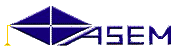 Dnei şef - departament „ Teorie şi Politici Economice”conf. univ., dr. Aurelia TomşaSubsemnatul (a)  _____________________________________________________________________student (a) gr. _____________ specialitatea  Economie Generală, învăţământ ___________,  rog sădispuneţi aprobarea temei proiectului economic  __________________________________________ ___________________________________________________________________________________ ___________________________________________________________________________________ ___________________________________________________________________________________conform tematicii prezentate.Data                  _______________________Semnătura       _____________________